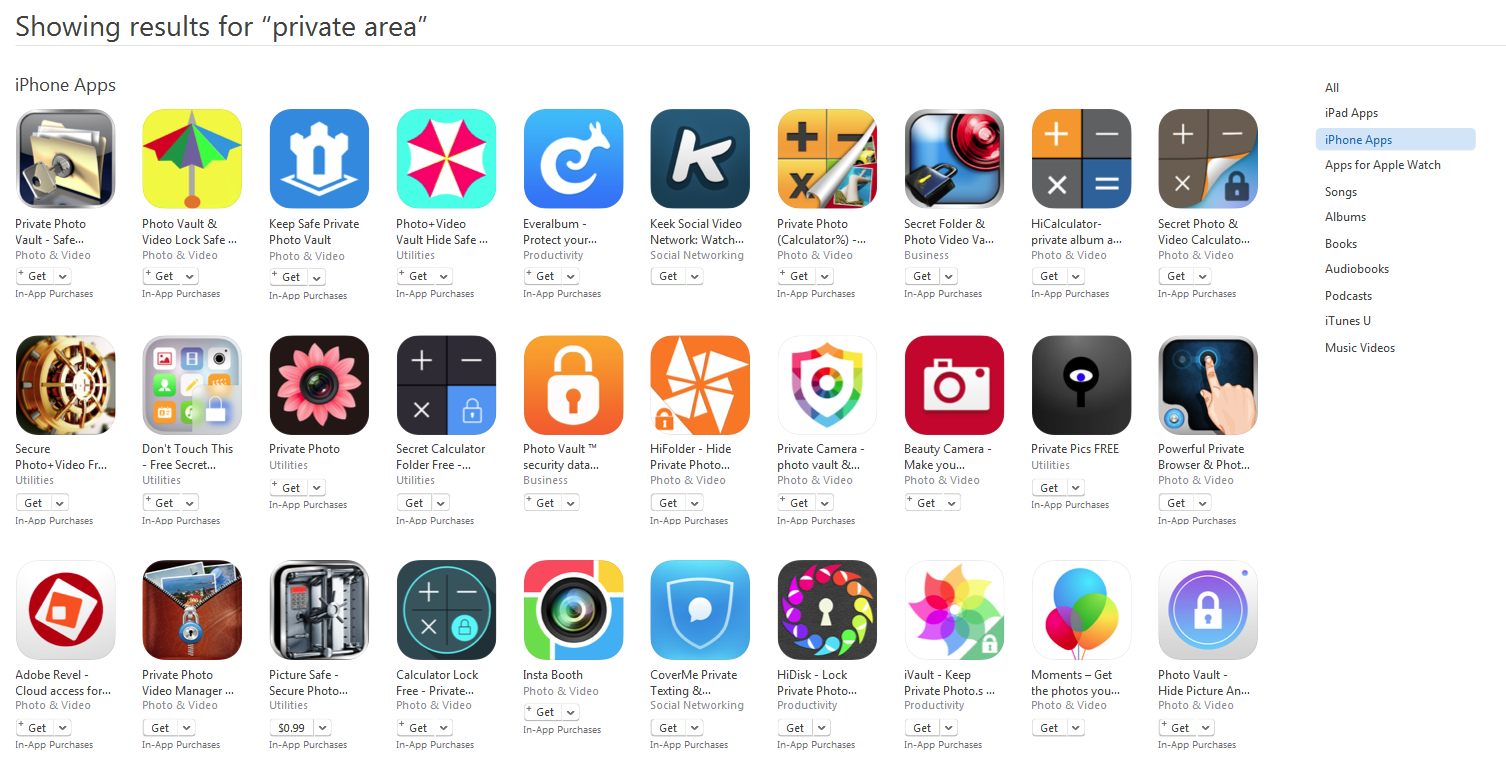 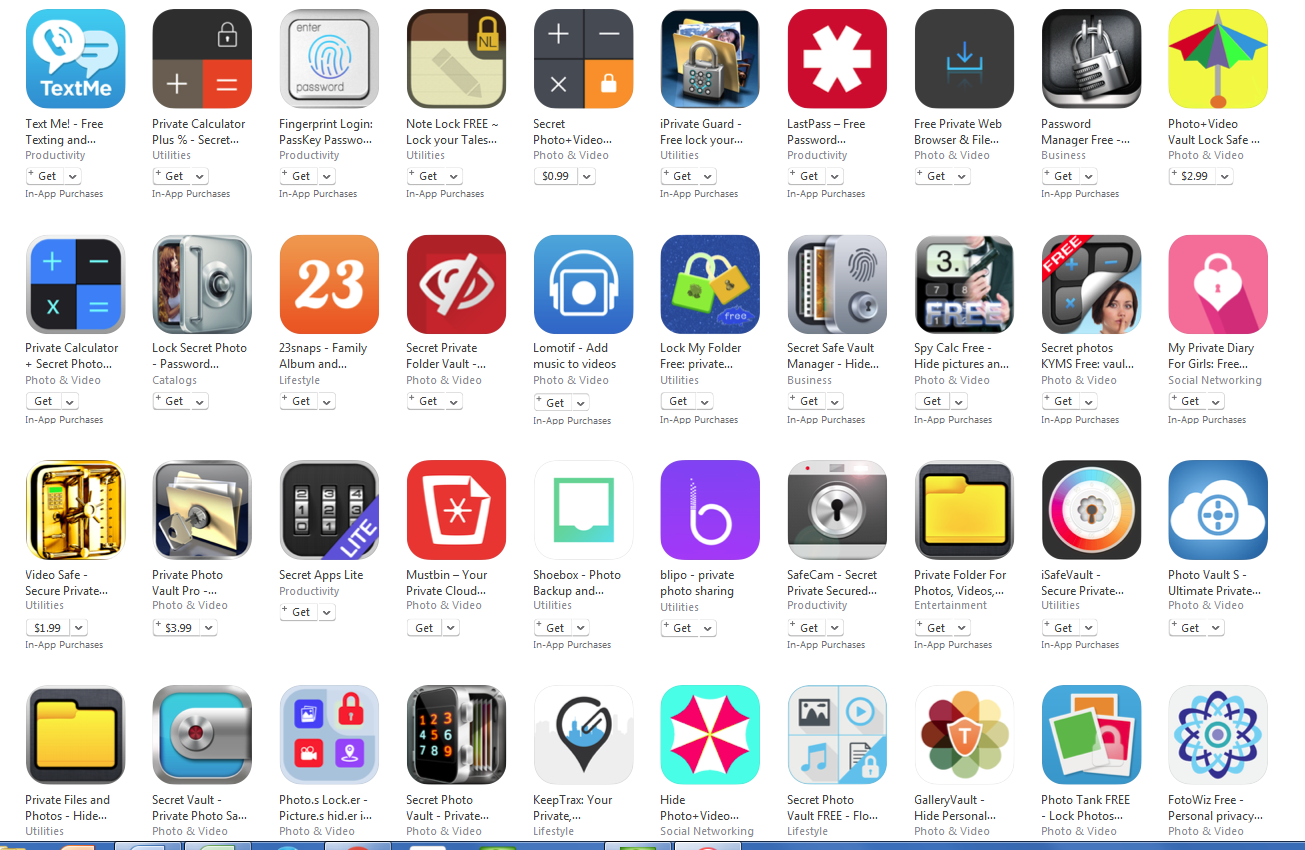 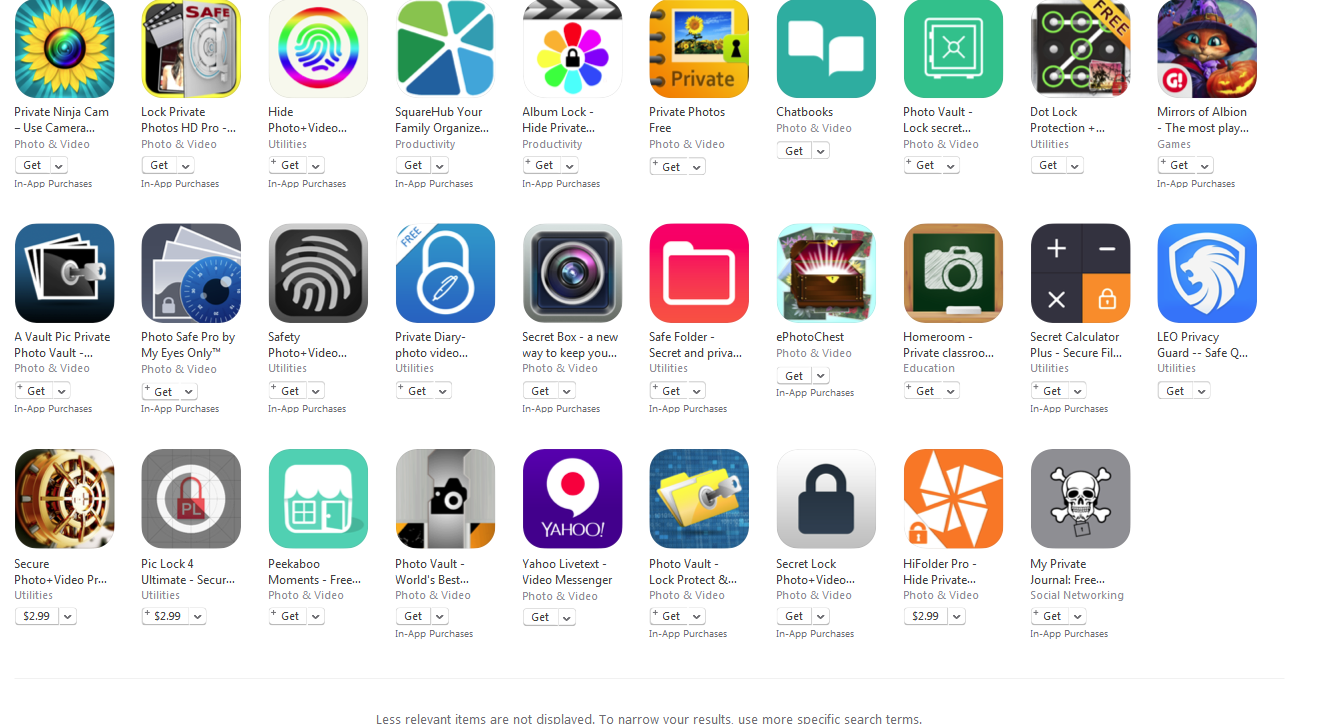 Best Secret Folder By RV App Studios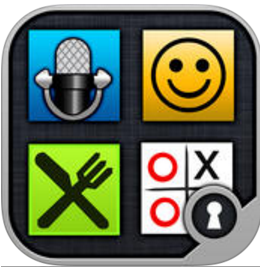 https://itunes.apple.com/us/app/best-secret-folder/id488030828?mt=8Extremely Hard to Notice Your Best Secret Folder Icon On Your iPhone/iPod TouchSecure Photo+Video Free – Private Picture & Data Vault Manager by By YE ZHANG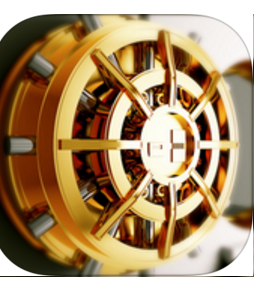 https://itunes.apple.com/us/app/secure-photo+video-free-private/id543512379?mt=8Protect your secret PHOTOS and VIDEOS away from unfriendly peeping. Keep your privacy safe firmly. Smart Hide Calculator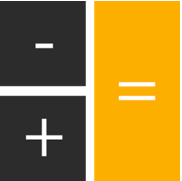 https://play.google.com/store/apps/details?id=com.ids.smartcalculator&hl=enyou can hide, unhide pictures, videos, documents or files with any file extension placed in a folder on sdcard, Secret Calculator 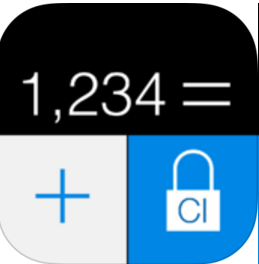 https://itunes.apple.com/us/app/secret-calculator-icon-free/id791488536?mt=8Secret Calculator Icon™ the best way to hide and protect your secret photos, private video and information away from prying eyes behind real calculator. No one can enter except you.Folder LockBy Newsoftwares.net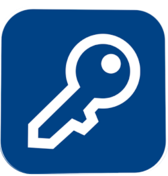 https://play.google.com/store/apps/details?id=com.newsoftwares.folderlock_v1&hl=enlets you password-protect your personal files, photos, videos, documents, contacts, wallet cards, notes and audio recordings in Android Phones. IdescreteBy VoteQuimby, LLC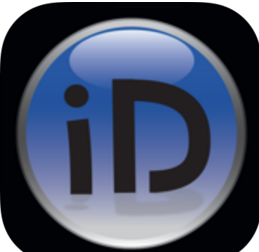 https://itunes.apple.com/us/app/idiscrete/id370574724?mt=8iDiscrete as a digital safe, where you can securely store all your private pictures, videos, notes and more.My Hidden File ProBy Kai Xia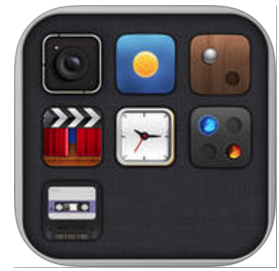 https://itunes.apple.com/us/app/my-hidden-folder-pro/id483082242?mt=8Hide your photos, videos, contacts and notes from other people! The most advanced security technique and a camouflaged app icon that no one will notice!!!Vault-Hide SMS, Pics & VideosBy NQ Mobile Security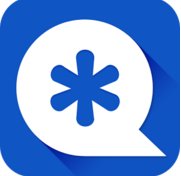 https://play.google.com/store/apps/details?id=com.netqin.ps&hl=enVault helps you control your privacy, keeping your pictures, videos, SMS, and contacts private, and hiding them from prying eyes.Hide it Pro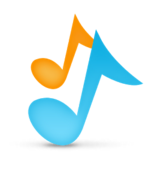 https://play.google.com/store/apps/details?id=com.hideitpro&hl=enHide Pictures, Videos, Applications, Messages , Calls in your phone.Whatsapp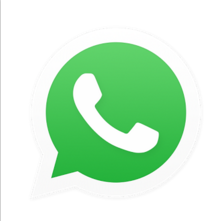 https://play.google.com/store/apps/details?id=com.whatsapp&hl=enWhatsApp uses your phone’s Internet connection (4G/3G/2G/EDGE or Wi-Fi, as available) to message and call friends and family.Telegram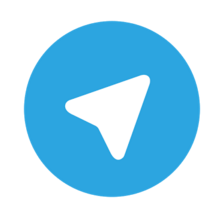 https://play.google.com/store/apps/details?id=org.telegram.messenger&hl=enYou can send an unlimited amount of messages, photos, videos and files of any type (.doc, .zip, .pdf, etc.). Telegram groups have up to 200 people and you can send broadcasts to up to 100 contacts at a time.WickrBy Wickr, LLC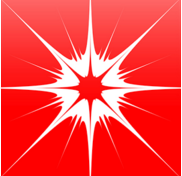 https://itunes.apple.com/us/app/wickr/id528962154?mt=8Free end-to-end encrypted text, video, picture and voice messenger with full sender control.